
Clerk to the Council: Cat Freston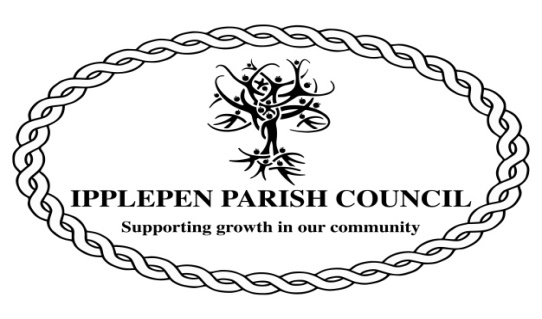 17, Fairview RoadDenburyTQ12 6ET(01803) 813250                       Email:ipplepencouncil@btopenworld.comYou are duly summoned to the Planning Committee of the Parish Council that will take place on Wednesday 17th November 2021 at The Millennium Centre, Ipplepen at 7pm.Members of the public are welcome to attend this meeting and speak for a maximum of three minutes about an item on the agenda for this meeting during the Public Session at the discretion of the Chair.Signed: C.FrestonParish Clerk    10th November 2021AGENDA1. The Chairman will open the Meeting and receive apologies.2. To declare any interests arising at this meeting and to consider any dispensation requests relating to this meeting.3. To consider the following planning applications: 21/02421/HOU -  Retention of fence to front at 6, The Glebe.21/02252/HOU - First floor rear extension, decking and internal works at Rosemellyn, Orley Road.Enforcement - what Enforcement!The Council will adjourn for the following items:4. Public Session (Members of the Public may speak for up to 3 minutes at the discretion of the Chair)5. To note the date of the next meeting: Wednesday 22nd December 2021 commencing at 7.15pm.All members of the public are welcome to attend the above meeting, however due to the current Government Guidance spaces are limited. If you would like to attend please contact the Parish Clerk on 01803 813250.